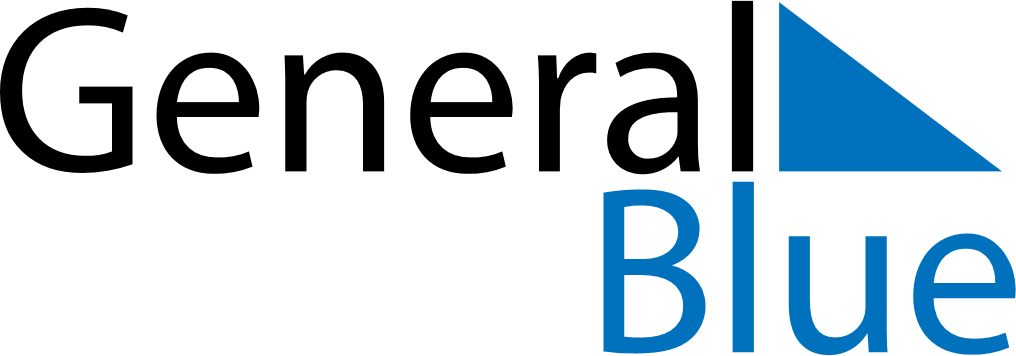 December 2024December 2024December 2024December 2024December 2024December 2024Chu Se, Gia Lai Province, VietnamChu Se, Gia Lai Province, VietnamChu Se, Gia Lai Province, VietnamChu Se, Gia Lai Province, VietnamChu Se, Gia Lai Province, VietnamChu Se, Gia Lai Province, VietnamSunday Monday Tuesday Wednesday Thursday Friday Saturday 1 2 3 4 5 6 7 Sunrise: 5:55 AM Sunset: 5:17 PM Daylight: 11 hours and 22 minutes. Sunrise: 5:55 AM Sunset: 5:18 PM Daylight: 11 hours and 22 minutes. Sunrise: 5:56 AM Sunset: 5:18 PM Daylight: 11 hours and 21 minutes. Sunrise: 5:57 AM Sunset: 5:18 PM Daylight: 11 hours and 21 minutes. Sunrise: 5:57 AM Sunset: 5:18 PM Daylight: 11 hours and 21 minutes. Sunrise: 5:58 AM Sunset: 5:19 PM Daylight: 11 hours and 21 minutes. Sunrise: 5:58 AM Sunset: 5:19 PM Daylight: 11 hours and 20 minutes. 8 9 10 11 12 13 14 Sunrise: 5:59 AM Sunset: 5:19 PM Daylight: 11 hours and 20 minutes. Sunrise: 5:59 AM Sunset: 5:20 PM Daylight: 11 hours and 20 minutes. Sunrise: 6:00 AM Sunset: 5:20 PM Daylight: 11 hours and 20 minutes. Sunrise: 6:00 AM Sunset: 5:20 PM Daylight: 11 hours and 19 minutes. Sunrise: 6:01 AM Sunset: 5:21 PM Daylight: 11 hours and 19 minutes. Sunrise: 6:02 AM Sunset: 5:21 PM Daylight: 11 hours and 19 minutes. Sunrise: 6:02 AM Sunset: 5:22 PM Daylight: 11 hours and 19 minutes. 15 16 17 18 19 20 21 Sunrise: 6:03 AM Sunset: 5:22 PM Daylight: 11 hours and 19 minutes. Sunrise: 6:03 AM Sunset: 5:22 PM Daylight: 11 hours and 19 minutes. Sunrise: 6:04 AM Sunset: 5:23 PM Daylight: 11 hours and 19 minutes. Sunrise: 6:04 AM Sunset: 5:23 PM Daylight: 11 hours and 19 minutes. Sunrise: 6:05 AM Sunset: 5:24 PM Daylight: 11 hours and 19 minutes. Sunrise: 6:05 AM Sunset: 5:24 PM Daylight: 11 hours and 19 minutes. Sunrise: 6:06 AM Sunset: 5:25 PM Daylight: 11 hours and 19 minutes. 22 23 24 25 26 27 28 Sunrise: 6:06 AM Sunset: 5:25 PM Daylight: 11 hours and 19 minutes. Sunrise: 6:07 AM Sunset: 5:26 PM Daylight: 11 hours and 19 minutes. Sunrise: 6:07 AM Sunset: 5:26 PM Daylight: 11 hours and 19 minutes. Sunrise: 6:08 AM Sunset: 5:27 PM Daylight: 11 hours and 19 minutes. Sunrise: 6:08 AM Sunset: 5:27 PM Daylight: 11 hours and 19 minutes. Sunrise: 6:09 AM Sunset: 5:28 PM Daylight: 11 hours and 19 minutes. Sunrise: 6:09 AM Sunset: 5:28 PM Daylight: 11 hours and 19 minutes. 29 30 31 Sunrise: 6:09 AM Sunset: 5:29 PM Daylight: 11 hours and 19 minutes. Sunrise: 6:10 AM Sunset: 5:30 PM Daylight: 11 hours and 19 minutes. Sunrise: 6:10 AM Sunset: 5:30 PM Daylight: 11 hours and 19 minutes. 